ПРИЛОЖЕНИЕ  №1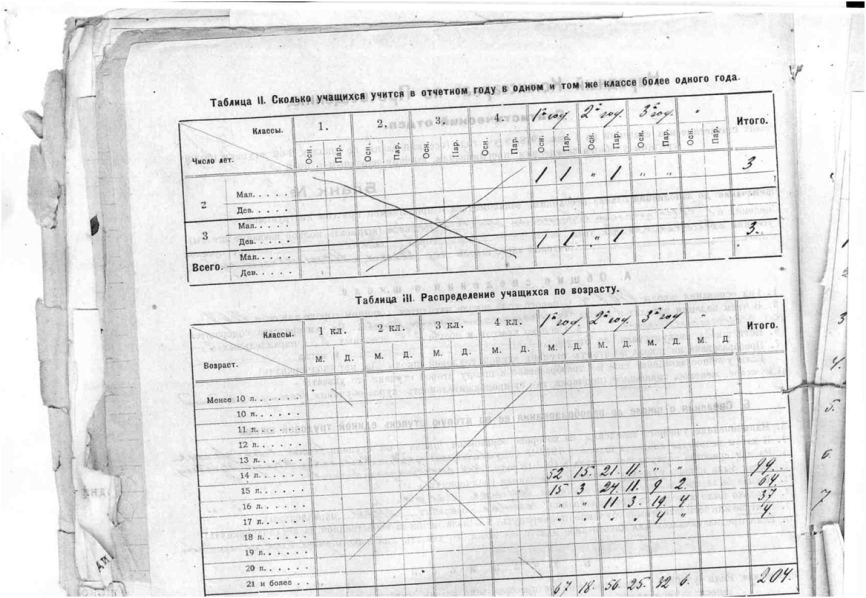 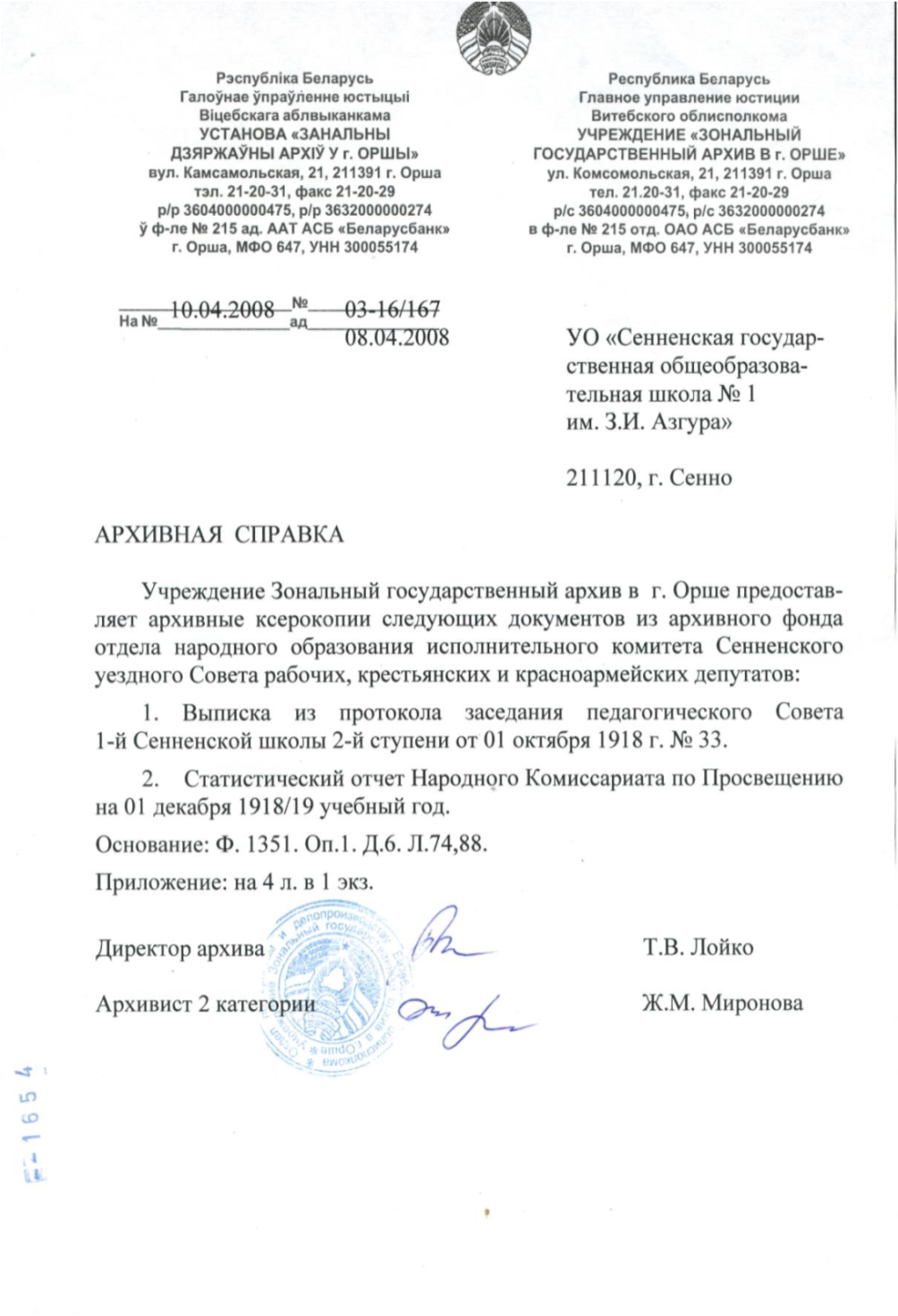 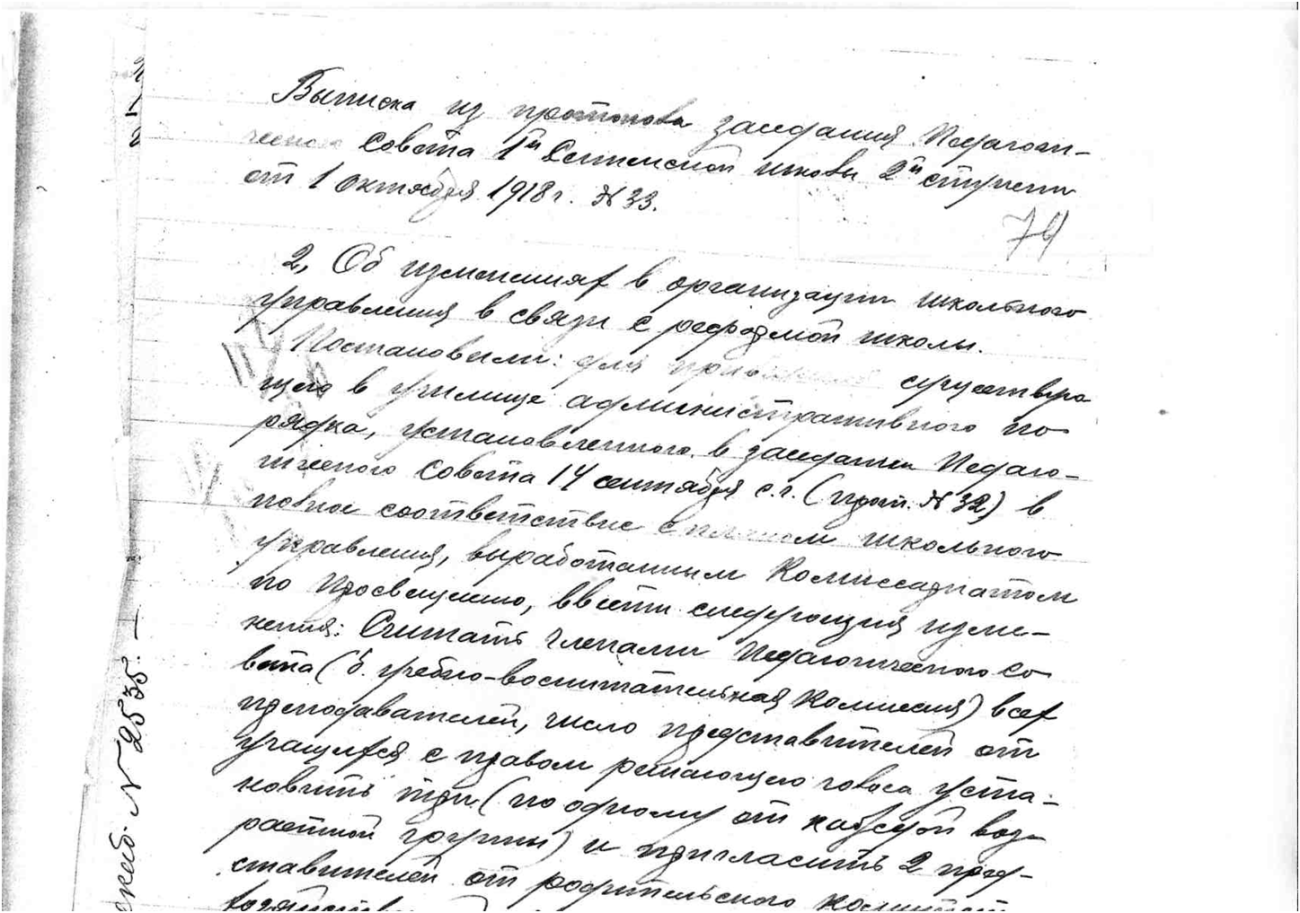 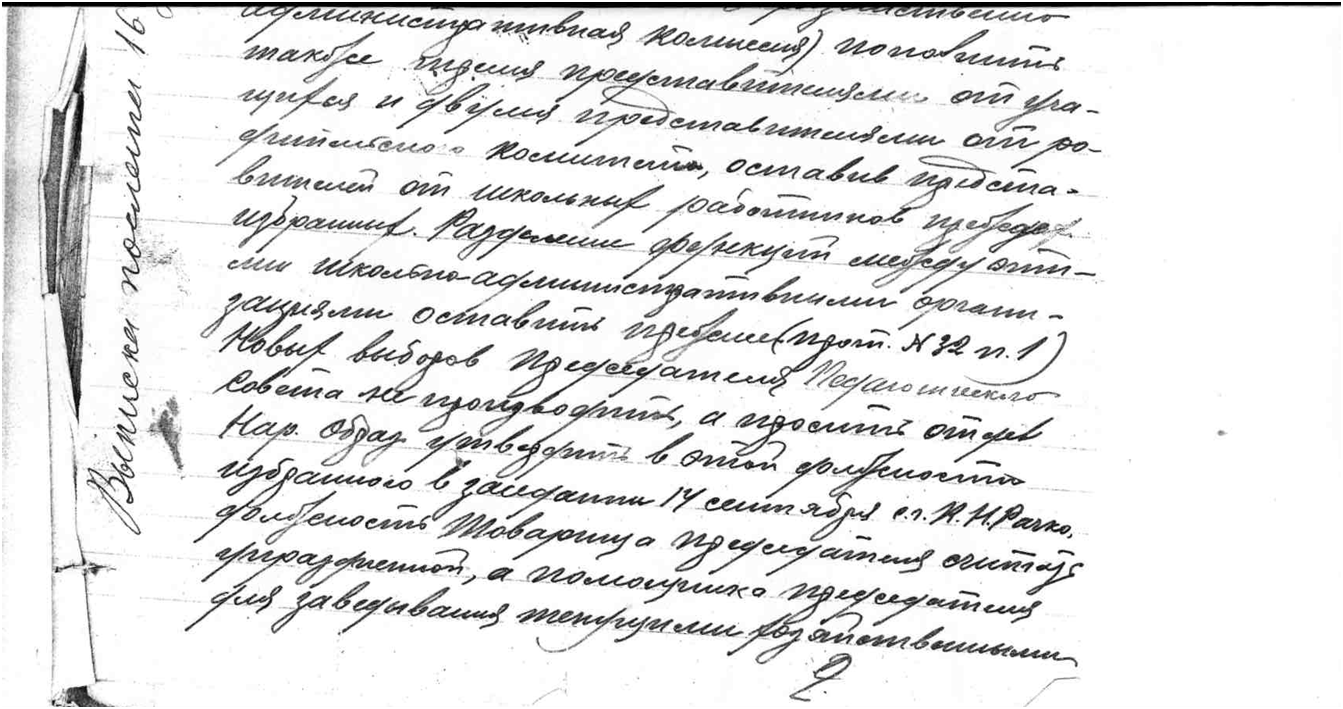 